Marianne Mitchell    A R T I S T   M A S T E R Y   G U I D E 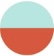 OIL PAINT SUPPLY LISTGamblin oil paints are a high quality reasonably priced oil paint brand.  Old Holland or Michael Harding brands are handmade pigments which are more expensive but last longer.  Brush Flush is a bio-degradable non-toxic brush cleaner. Glass palettes are best! You can buy one or make one with cut glass from a hardware store and ¼” white foam core cut to same size, then tape them together.  Brush rinsing jars can be whatever works best for you that is glass, hard plastic, aluminum or other metal containers, but stay away from plastic yogurt containers or equivalent.GAMBLIN OIL PAINT COLORSTitanium White Hansa Yellow LightCadmium Yellow MediumCadmium OrangeAlizarin CrimsonQuinacrodone RedCobalt TealCobalt BluePrussian BlueDioxazine PurpleViridianOptional colors:Manganese Blue HueCerulean Blue or Cerulean Blue HuePermanent Green LightCadmium RedMars BlackGAMBLIN PAINT MEDIUMS and CLEANERGamblin Solvent-Free Gel – safflower oil painting mediumBrush Flush – Bio-degradable non-toxic brush cleanerBRUSHESPrinceton Brushes 5400 series – good quality, reasonably pricedFlat #16Bright #10 or #12Short Filbert # 8Princeton Brushes 6100 series – good quality, reasonably pricedFlat #10 or #12Filbert #10 or #12PANELS / CANVASAmpersand brand Artist panel or Gessobord with ¾” or 1.5” cradle backing – AND/OR - Stretched canvas (3-5) canvases of cradled panels between 12” x 12” / 11” x 14” and 24” x 24” / 24” x 36”TOOLSPalette knife – R&M Plus # 10 or #13Glass Palette – 11” x 14” with white backingAuto Body Spreaders – Package of 3 (small, medium, large) Razor Blade ScraperMona Lisa Brand 16 oz. Brush Cleaning Tank with wire screen or coil OR equivalent Shielding lotion OR plastic gloves2” Gaffers white tape to cover panel edgesPaper TowelsCopyright | Marianne Mitchell | All Rights Reserved 2019Marianne Mitchell | 215-704-3188 | artistmasteryguide.com | marianne@artistmasteryguide.com